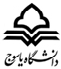 مرکز رشد و کارآفرینیآیین نامه نحوه خروج واحدهای فناور از مرکز رشد و کارآفرینی دانشگاهدر دوره های رشد مقدماتی و رشد ، نظارت دقیق بر فعالیت هسته ها و شرکتها به منظور تحقق اهداف پیش بینی شده در دوره صورت می گیرد و حمایتهای به عمل امده بسته به نتایج ارزیابی های بعدی می تواند مورد تجدید نظر قرار گیرد . پس از طی دوره های رشد مقدماتی و رشد، بر مبنای مفاد قرارداد های منعقد شده، نسبت به تسویه حساب با هسته ها و موسسات اقدام خواهد شد.ماده - 1شرایط خروج از دوره رشد مقدماتی:-1 دستیابی به اهداف دوره رشد مقدماتی•تکمیل تیم کاری و ثبت حقوقی شرکت•تثبیت ایده محوری و ساخت نمونه•تهیه برنامه کاری برای ورود به دوره رشد-2 عدم دستیابی به اهداف دوره رشد مقدماتی ( به پیشنهاد کارشناس نظارت و تایید مدیر مرکزرشد)-3 عدول از ضوابط مرکز رشد ( به تشخیص مدیر مرکز رشد)-4 درخواست هسته مبنی بر عدم تمایل به ادامه فعالیت در مرکز رشدماده - 2شرایط خروج از دوره رشد:-1 دستیابی به اهداف دوره رشد• رشد شاخص های علمی و فناوری•رشد شاخص های مالی و اقتصادی•رشد شاخص های سازمانی-2 عدم دستیابی به اهداف دوره رشد ( به پیشنهاد کارشناس نظارت و تایید شورای مرکز رشد)-3 عدول از ضوابط مرکز رشد (به پیشنهاد مدیر مرکز رشد و تایید شورای فناوری دانشگاه)-4 درخواست شرکت مبنی بر عدم تمایل به ادامه فعالیت در مرکز رشدماده - 3مقررات خروجدوره رشد مقدماتی:• ارائه گزارش فعالیتهای انجام شده در دوره رشد مقدماتی توسط شرکت• اظهار نظر مدیر مرکز رشد در خصوص مبلغ و نحوه بازپرداخت تسهیلات دریافتی ( مطابقبا دستوالعمل مربوطه)• تکمیل فرم تسویه حساب توسط شرکت و انجام مراحل تسویه حسابدوره رشد:• ارائه گزارش فعالیتهای انجام شده در دوره رشد توسط شرکت (مطابق با دستورالعمل)• بررسی و ارزیابی گزارش پایان دوره درشورای مرکز رشد و اظهار نظر در خصوص مبلغ ونحوه بازپرداخت تسهیلات دریافتی ( مطابق با دستوالعمل)• تکمیل فرم تسویه حساب توسط شرکت و انجام مراحل تسویه حساب